My CompanyUncle Lenny’s Exotic Petting Zoo5908Virden StreetSaskatoon, SKD2R P6J1 306 235 4721ulepz@yahoo.ca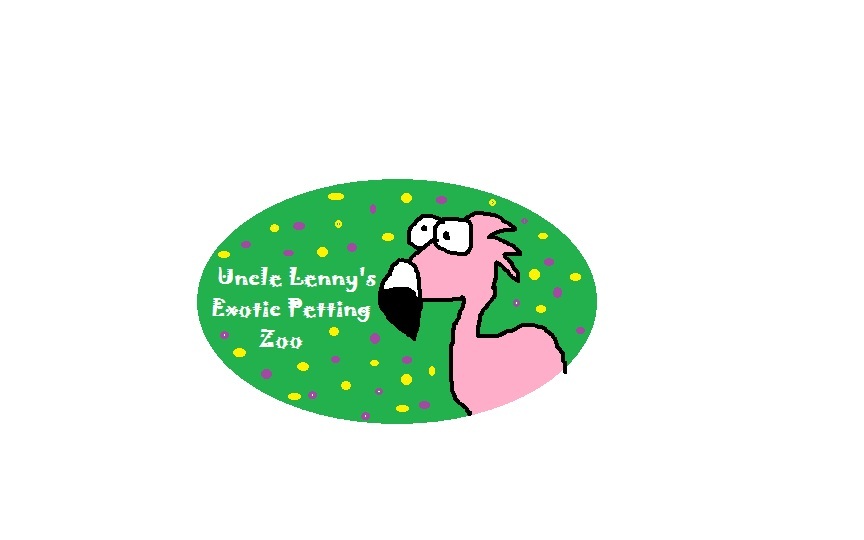 